НА ФИРМЕННОМ БЛАНКЕДоверенность №г.	  ________________                                                                            «    »                         20     г.ООО ___________ в лице директора Ф.И.О., действующего на основании Устава, настоящей доверенностью уполномочивает сотрудника Ф. И. О. (паспорт серия_____№ ______  выдан хх.хх.20хх Отделом УФМС России по __________области), именуемый далее «Доверенное лицо», выполнять следующие действия: подписывать за руководителя акты рекламации и заявления о возврате оборудования ООО ТД «Спаркс».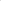 Доверенность выдана сроком на ______ года без права передоверия.Подпись доверенного лица Ф.И.О.  подпись   удостоверяю,Директор ООО ___________               	 Ф. И. О.                                                                                М.П.